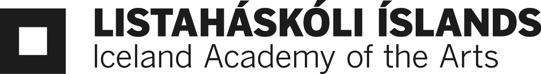 Starfsnám á vegum Listaháskóla ÍslandsYfirlýsing um tryggingamálNemendur sem fara í starfsnám á vegnum Listaháskóla Íslands og fá til þess Erasmus+ styrk verða að uppfylla kröfur Erasmus+ um tryggingamál.Nemendur verða að hafa sjúkratryggingu, sem og slysa- og ábyrgðartryggingu á vinnustað.Evrópska sjúkratryggingakortið sjúkratryggir nemendur á meðan dvöl erlendis stendur og verða því allir nemendur að hafa það meðferðis.Ef móttökuaðili veitir starfsnema ekki slysa- og/eða ábyrgðartryggingu á vinnustað verða nemendur sjálfir að sjá um að útvega sér slíka.Nemendur geta athugað hvort heimilistryggingar þeirra veiti þeim slysatryggingu fyrir starfsnámsdvöl erlendis, eða hvort þeirra tryggingafélag sé tilbúið að selja þeim slíka tryggingu. Ef ekki, þá er hægt að kaupa sér alþjóðlega slysatryggingu, t.d. hjá Dr. Walter sem er sérstaklega ætluð fyrir námsdvöl erlendis hér og uppfyllir kröfur Erasmus+ um slysatryggingar: http://www.protrip-world.com/Ef móttökuaðili veitir starfsnema ekki ábyrgðartryggingu á vinnustað verða nemendur sjálfir að sjá um að kaupa sér slíka. Dr. Walter býður upp á ábyrgðartryggingu sem er sérstaklega ætluð þátttakendum í Erasmus+ áætluninni: http://www.protrip-world-liability.com/Undirritaður/uð _______________________________(nafn) óskar hér með eftir að taka þátt í starfsnámi á vegum Listaháskóla Íslands tímabilið _______________til________________.  Með þátttöku minni samþykki ég eftirfarandi: Ég mun sjá um að hafa meðferðis evrópskt sjúkratryggingakort. Ég mun ganga úr skugga um hvort móttökuaðili sé með slysatryggingu sem nær til starfsnema á vinnustað. Ef ekki mun ég sjá um að útvega slíka tryggingu.Ég mun ganga úr skugga um hvort móttökuaðili sé með ábyrgðartryggingu sem nær til starfsnema á vinnustað. Ef ekki mun ég sjá um að útvega slíka tryggingu.Ég votta hér með að hafa lesið samning þennan og skilið innihald hans. _____________________________			____________________________Undirskrift þátttakanda					Dagsetning